10 ГРУДНЯ, В ДЕНЬ ЗАХИСТУ ПРАВ ЛЮДИНИ, УПРАВЛІННЯМ ЮСТИЦІЇ БУДЕ ПРОВЕДЕНО СЕМІНАР 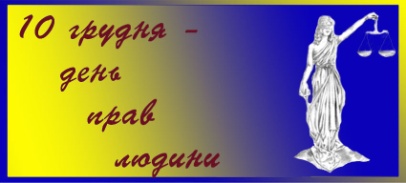 В межах Всеукраїнського тижня права 10 грудня 2014 року - в День захисту прав людини, в малій залі Білгород-Дністровської районної державної адміністрації 0 14.00 відбудеться семінар для працівників юридичних служб державних підприємств, установ, організацій. Під час цього заходу з 15.00 до 16.00 години буде проходити  виставка-форум «Правники – суспільству».Відвідувачі виставки зможуть отримати безоплатну первинну правову допомогу з різних питань правого характеру. Консультуватимуть їх, окрім фахівців міськрайонного управління, ще й представники інших центральних органів виконавчої влади.  Інформує прес-групаБілгород-Дністровського міськрайонногоуправління юстиції Одеської області